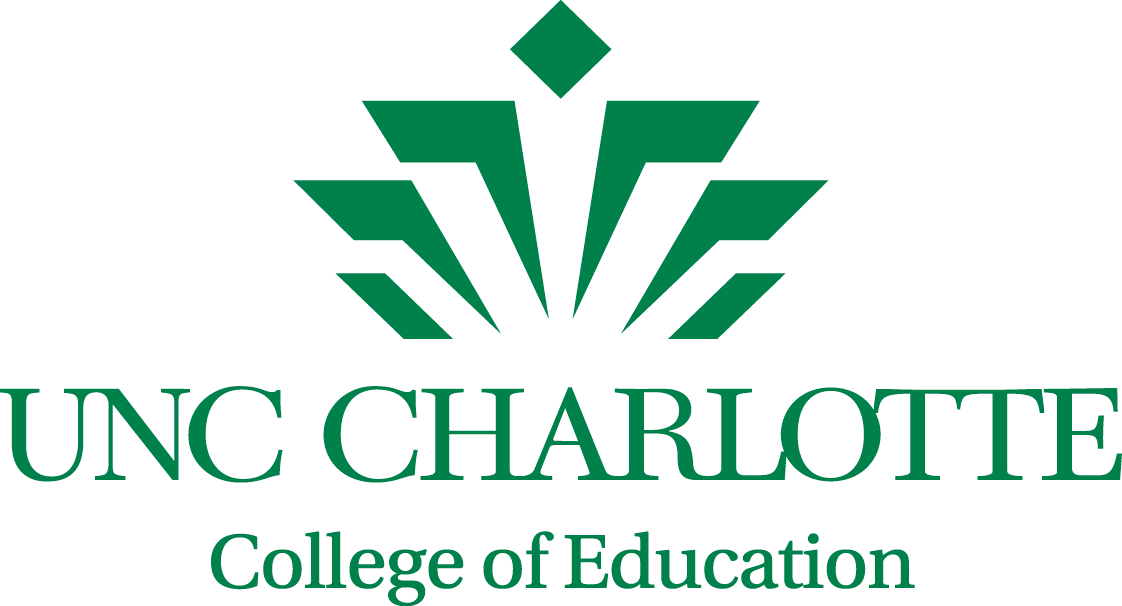 Course Outline TemplateFor New or Revised Undergraduate and Graduate CoursesUpdated May 2012COURSE NUMBER__________________________	CREDIT HOURS__________COURSE TITLE_____________________________________________________________________________________CATALOG DESCRIPTIONInclude the proposed or current University Catalog description of the course.Include the University-required credit hour statement as follows:This [NUMBER OF CREDIT HOURS FOR COURSE]-credit course requires [NUMBER OF CREDIT HOURS FOR COURSE] hours of classroom or direct faculty instruction and [NUMBER OF CREDIT HOURS FOR COURSE X 2] hours of out-of-class student work each week for approximately 15 weeks.  Out-of-class work may include but is not limited to: [REQUIRED READING, LIBRARY RESEARCH, STUDIO WORK, PRACTICA, INTERNSHIPS, WRITTEN ASSIGNMENTS, AND STUDYING FOR QUIZZES AND EXAMS]. EXAMPLE: 1 CREDIT COURSEThis 1-credit course requires one hour of classroom or direct faculty instruction and two hours of out-of-class student work each week for approximately 15 weeks.  Out-of-class work may include but is not limited to: required reading, library research, written assignments, and studying for quizzes and exams.Include the number of hours per week or per semester required for early clinicals or other field experiences.  If clinical hours are required, this information should appear in the catalog description.  Changes to the catalog description to include clinical hours must be approved at the University level via a Short Form proposal http://facultygovernance.uncc.edu/course-curriculum-process.NOTE:  For parallel courses that are submitted for both undergraduate and graduate credit, indicate the additional information for graduate credit, as appropriate.COURSE PREREQUISITES and/or CO-REQUISITESIf prerequisites or corequisites are required, they should appear in the catalog description.  If not, the requirement(s) are not enforceable.  Changes in prerequisites or corequisites must be approved at the University level via a Short Form proposal http://facultygovernance.uncc.edu/course-curriculum-process. COURSE RATIONALEDescribe the purpose of the course within the context of the program(s) in which it is offered. Describe how the course provides candidates with the opportunity to achieve and/or demonstrate the relevant knowledge, effectiveness, and commitments noted in the College's Conceptual Framework.  (Highlight the proficiencies listed in the Conceptual Framework that are relevant to the course. (INSERT LINK HERE  )Indicate how the course aligns with relevant state and national standards for licensure and/or accreditation, such as the North Carolina Standards for teachers, school executives, and counselors, North Carolina Specialty Area Standards, NCATE Standards, standards for the specialized professional associations (SPA), and/or standards for CACREP. These standards and hyperlinks can be found in the Faculty Handbook.  INSERT LINK HERE) COURSE OBJECTIVESList the objectives of the course in terms of learning outcomes and the knowledge, skills, and/or dispositions that candidates will develop and be able to demonstrate in the course.Begin objectives with a leader such as, Upon completion of the course, the candidate will be able to:Link each objective to the standards referenced in the Course Rationale above (perhaps with abbreviations and numbered standards)NOTE:  For parallel courses that are submitted for both undergraduate and graduate credit, indicate the additional objectives for graduate credit, if any.INSTRUCTIONAL METHODSDescribe the type of course and/or the approach(es) to instruction, e.g., lecture, seminar, on-line, hybrid, practicum/internship, or independent study.  COURSE CONTENTDescribe or outline the subject matter topics covered in the course, including any evidence-based practices and research-verified strategies.Attach a generic semester calendar with a topical outline of course content.ILLUSTRATIVE COURSE ACTIVITIESDescribe or list the kinds of instructional assignments and activities used to achieve course objectives.For courses with a program-required key assessment, such as a capstone project or electronic evidence, describe the artifact and the instructional activities to support and develop the artifact.  Describe the purposes and expectations of any early clinicals or other field experiences.Describe and attach any documents that provide details about course activities, such as forms or handbooks for early clinical experiences, guidelines for practica, student teaching, internships, guidelines for portfolios, etc.  NOTE:  For courses with parallel course numbers that are submitted for both undergraduate and graduate credit, describe additional activities that are required for graduate credit.ILLUSTRATIVE METHODS FOR EVALUATING CANDIDATE PERFORMANCEDescribe or list methods and criteria for evaluating candidates' achievement of course objectives.If relevant, describe how program-required key assessments, such as a capstone project or electronic evidence, will be evaluated.  For new course proposals, the University Graduate Council requires that the grading policy show the A-B-C-U graduate grading scale and the specific numerical requirements—on a percentage basis or a total points-earned basis—for each of the letter grades (These items are optional but recommended for undergraduate courses):Indicate the number and types of examinations, if appropriateDescribe any research to be conducted, if anyShow the A-B-C-U graduate grading scale and the specific numerical requirements—on a percentage basis or a total points-earned basis—for each of the letter grades. Describe the relative weight of different elements of the course, (e.g., two tests equal 20% each, research paper equals 40%, clinical field experiences equals 20%).If the course is Pass/Unsatisfactory, include the criteria for a passing grade.NOTE:  For courses with parallel course numbers that are submitted for both undergraduate and graduate credit, indicate the additional requirements and/or evaluation criteria for graduate credit.AN ILLUSTRATIVE CURRENT BIBLIOGRAPHYList probable textbooks, supplemental readings, software, and/or resources.Using APA format, list some of the important current references relevant to the course, including those that support evidence-based practices and researched-verified strategies.SPECIFIC POLICIES THAT APPLY TO THE COURSEAttendance PolicyStudent Behavior Policy (cell phones, laptops, etc.)Inclement Weather PolicyUNC Charlotte Code of Student Academic Integrity.  http://www.legal.uncc.edu/policies/ps-105.html  College of Education Commitment to Diversity.  http://education.uncc.edu/coe/diversity_statement.htm College of Education Technology StatementUNC Charlotte Religious AccommodationsUNC Charlotte Disability AccomodationsOnline Student Course Evaluation Process and ConfidentialityOther policies relevant to the course. See http://legal.uncc.edu/syllabus.html  (ADD LINKS for THESE POLICIES AND STATEMENTS)ATTACHMENTS Attach course materials following the outline above.  Attachments may include the course calendar, readings list, full syllabus, Electronic Evidence materials, rubrics, etc. Include attachments that provide evidence of the differences between undergraduate and graduate requirements.NOTE:  If both graduate and undergraduate versions of this course are to be offered, submit proposals to both the Undergraduate Course and Curriculum Committee and to the Graduate Council.APPROVAL FOR NEW COURSES OR SUBSTANTUALLY REVISED COURSESFaculty Responsible for Developing This Course Outline		(List the names of the faculty members who have developed this basic course outline.)APPROVAL BY THE APPROPRIATE COLLEGE OF EDUCATION CURRICULUM COMMITTEE:Approved on ____________by the College Undergraduate Curriculum Committee	Date				Chair:_______________________________________________Approved on ____________by the College Graduate Curriculum Committee		Date				Chair:_______________________________________________APPROVAL OF MINOR REVISIONSOR UPDATES TO COURSE OUTLINESFaculty Responsible for Revising This Course Outline		(List the names of the faculty members who have developed this revised course outline.)Approved on ____________by Program Coordinator or Chair:_______________________________________			Date		If changes affect more than one program, approval by the appropriate COED Curriculum Committee is required:Approved on ____________by the College Undergraduate Curriculum Committee	Date				Chair:_______________________________________________Approved on ____________by the College Graduate Curriculum Committee		Date				Chair:_______________________________________________Course Outline TemplateFor New and Updated CoursesSeptember 9, 2009Revised May 2012DirectionsThe Course Outline Template is used to describe new courses and to update current courses that have changed due to program revisions, evolving standards, or other factors.   An up-to-date course outline for all College of Education courses must be on file at the departmental level and available to faculty who teach the course. At the University level, a course outline is a required component of curriculum proposals for creating a new course or for outlining larger programmatic changes.  This template incorporates all University-required elements for a syllabus.   Information and forms for new course proposals may be found on the Academic Affairs website: http://facultygovernance.uncc.edu/course-curriculum-process Within the College of Education, the approved course outline provides the basis for a faculty member to create an individualized course syllabus.  A course syllabus is consistent with the course outline while providing detailed information about the faculty member's approach to the course.  The syllabus checklist can be found at:  http://education.uncc.edu/faculty-resources/faculty-handbook/checklist-preparing-course-syllabi Please use the template which follows to create new courses or to update and revise current courses.  The template is appropriate for both undergraduate and graduate courses.  Questions may be directed to the Associate Dean or designee.